В соответствии с Федеральным законом от 06.10.2003 № 131-ФЗ «Об общих принципах организации местного самоуправления в Российской Федерации», ст. 11 Устава муниципального образования сельского поселения «Ёрмица»,  Совет муниципального образованиясельского поселения «Ёрмица» РЕШИЛ:1. Внести в решение Совета сельского поселения «Ёрмица» 01 ноября 2021 года № 5-2/7 «О разграничении полномочий по решению вопросов местного значения в муниципальном образовании сельского поселения «Ёрмица» в 2022 году» следующие изменения:а) Часть 1 дополнить пунктом 1.7. изложить в новой редакции:«1.1. организация в границах поселения снабжения населения топливом твердым, в части выдачи гражданам справки – расчёта по определению годовой потребности в топливе твёрдом.».Глава сельского поселения «Ёрмица»                                              А.А. Торопов Советмуниципального образования сельского поселения«Ёрмица»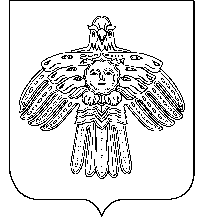 «Йöрмидз»сикт овмöдчöминлöнмуниципальнöй юкöнсаСöвет«Йöрмидз»сикт овмöдчöминлöнмуниципальнöй юкöнсаСöвет  РЕШЕНИЕП О М Ш У Ӧ МОт 11 ноября 2022 года№   5-8/5 №   5-8/5 О внесении изменений в решение Совета сельского поселения «Ёрмица» от 01 ноября 2021 года № 5-2/7 «О разграничении полномочий по решению вопросов местного значения в муниципальном образовании сельского поселения «Ёрмица» в 2022 году»О внесении изменений в решение Совета сельского поселения «Ёрмица» от 01 ноября 2021 года № 5-2/7 «О разграничении полномочий по решению вопросов местного значения в муниципальном образовании сельского поселения «Ёрмица» в 2022 году»